Государственное бюджетное профессиональное образовательное учреждение «Новгородский областной колледж искусств                         
им. С.В. Рахманинова»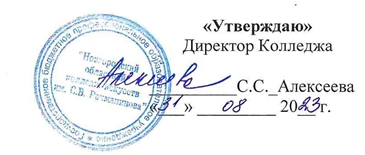 Рабочая программаПринята на заседании Предметно-цикловой комиссииПротокол № 1 от «31» августа 2023 г.Рабочая программа дисциплины ОП.02 Психология составлена в соответствии с Федеральным Государственным образовательным стандартом СПО по специальности 44.02.03 Педагогика дополнительного образования, утвержденным Приказом Минобрнауки России от 13.08.2014 N 998 (ред. от 13.07.2021) «Об утверждении федерального государственного образовательного стандарта среднего профессионального образования по специальности 44.02.03 Педагогика дополнительного образования» (Зарегистрировано в Минюсте России 25.08.2014 N 33825). «Согласовано»Заместитель директора по учебной и организационно-методической работе:1. ПОЯСНИТЕЛЬНАЯ ЗАПИСКАОбласть применения программыРабочая программа дисциплины ОП.02 Психология является частью основной образовательной программы в соответствии с ФГОС по специальности СПО 44.02.03 Педагогика дополнительного образования, утвержденным Приказом Минобрнауки России от 13.08.2014 N 998 (ред. от 13.07.2021), углубленной подготовки.  В части освоения основного вида профессиональной деятельности по специальности 44.02.03 Педагогика дополнительного образования педагог дополнительного образования готовится к следующим видам деятельности:Преподавание в одной из областей дополнительного образования детей (с указанием области деятельности).Организация досуговых мероприятий, конкурсов, олимпиад, соревнований, выставок.Методическое обеспечение образовательного процесса.Общие и профессиональные компетенцииПедагог дополнительного образования должен обладать общими компетенциями, включающими в себя способность:ОК 1. Понимать сущность и социальную значимость своей будущей профессии, проявлять к ней устойчивый интерес.ОК 2. Организовывать собственную деятельность, определять методы решения профессиональных задач, оценивать их эффективность и качество.ОК 3. Оценивать риски и принимать решения в нестандартных ситуациях.ОК 4. Осуществлять поиск, анализ и оценку информации, необходимой для постановки и решения профессиональных задач, профессионального и личностного развития.ОК 5. Использовать информационно-коммуникационные технологии для совершенствования профессиональной деятельности.ОК 6. Работать в коллективе и команде, взаимодействовать с руководством, коллегами и социальными партнерами.ОК 7. Ставить цели, мотивировать деятельность обучающихся (воспитанников), организовывать и контролировать их работу с принятием на себя ответственности за качество образовательного процесса.ОК 8. Самостоятельно определять задачи профессионального и личностного развития, заниматься самообразованием, осознанно планировать повышение квалификации.ОК 9. Осуществлять профессиональную деятельность в условиях обновления ее целей, содержания, смены технологий.ОК 10. Осуществлять профилактику травматизма, обеспечивать охрану жизни и здоровья обучающихся (воспитанников).ОК 11. Строить профессиональную деятельность с соблюдением регулирующих ее правовых норм. Педагог дополнительного образования должен обладать профессиональными компетенциями, соответствующими видам деятельности:  ПК 1.1. Определять цели и задачи, планировать занятия.ПК 1.2. Организовывать и проводить занятия.ПК 1.4. Оценивать процесс и результаты деятельности занимающихся на занятии и освоения дополнительной образовательной программы.ПК 1.5. Анализировать занятия.ПК 2.1. Определять цели и задачи, планировать досуговые мероприятия, в том числе конкурсы, олимпиады, соревнования, выставки.ПК 2.2. Организовывать и проводить досуговые мероприятия.ПК 2.3. Мотивировать обучающихся, родителей (лиц, их заменяющих) к участию в досуговых мероприятиях.ПК 2.4. Анализировать процесс и результаты досуговых мероприятий.ПК 3.2. Создавать в кабинете (мастерской, лаборатории) предметно-развивающую среду.ПК 3.3. Систематизировать и оценивать педагогический опыт и образовательные технологии в области дополнительного образования на основе изучения профессиональной литературы, самоанализа и анализа деятельности других педагогов.ПК 3.4. Оформлять педагогические разработки в виде отчетов, рефератов, выступлений.ПК 3.5. Участвовать в исследовательской и проектной деятельности в области дополнительного образования детей.Место дисциплины в структуре программы подготовки специалистов среднего звенаДисциплина ОП.02 Психология принадлежит к П.00 Профессиональному циклу, ОП.00 Общепрофессиональные дисциплины.2. ЦЕЛИ И ЗАДАЧИ ДИСЦИПЛИНЫ – ТРЕБОВАНИЯ К РЕЗУЛЬТАТАМ ОСВОЕНИЯ ДИСЦИПЛИНЫЦелью изучения дисциплины является: формирование целостного представления о психологических особенностях человека как факторах успешности его деятельности; формирование у обучающихся знаний, умений и навыков, направленных на повышение общей и психолого-педагогической культуры.Задачами изучения дисциплины являются:овладение понятийным аппаратом, описывающим познавательную, эмоционально-волевую и регуляторную сферы психического развития личности, мышления, общения и деятельности, образования и самообразования; формирование представления об основных закономерностях существования и развития психической реальности;ознакомление с социально-психологическими характеристиками индивида как субъекта социальных отношений;приобретение опыта учета индивидуально-психологических и личностных особенностей людей, стилей их познавательной деятельности;формирование способности применения знаний, полученных в ходе изучения раздела в практической деятельности.3. ТРЕБОВАНИЯ К УРОВНЮ ОСВОЕНИЯ СОДЕРЖАНИЯ ПРОГРАММЫВ результате изучения дисциплины Психология обучающийся должен:уметь:применять знания по психологии при решении педагогических задач;выявлять индивидуальные и типологические особенности обучающихся;знать:особенности психологии как науки, ее связь с педагогической наукой и практикой;основы психологии личности;закономерности психического развития человека как субъекта образовательного процесса, личности и индивидуальности;возрастную периодизацию;возрастные, половые, типологические и индивидуальные особенности обучающихся, их учет в обучении и воспитании;особенности общения и группового поведения в школьном и дошкольном возрасте;групповую динамику;понятия, причины, психологические основы предупреждения и коррекции школьной и социальной дезадаптации, девиантного поведения;основы психологии творчества.Рабочая программа составлена в соответствии с Рабочей программой воспитания и календарным планом воспитательной работы https://noki53.ru/about/programma-vospitaniya.php.  Образовательная деятельность при освоении образовательной программы или отдельных ее компонентов организуется в форме практической подготовки.Образовательная деятельность при освоении образовательной программы или отдельных ее компонентов организуется с использованием средств электронного обучения, с применением дистанционных образовательных технологий. тестирующие системы (НЭШ)информационно-справочные системыэлектронные учебники (ЭБС «Лань»)электронные энциклопедии (библиотека колледжа: электронный читальный зал Президентской библиотеки имени Б.Н. Ельцина)справочники (библиотека колледжа: электронный читальный зал Президентской библиотеки имени Б.Н. Ельцина)электронные дидактические материалыобразовательные видеофильмыаудиофрагменты онлайн-платформы и сервисы для создания интерактивных упражненийпрезентацииВ зависимости от целей занятий могут использоваться электронная почта, социальные сети, мессенджеры.4. СТРУКТУРА УЧЕБНОЙ ДИСЦИПЛИНЫОбъем времени, выделяемый на МДК, дисциплиныВ соответствии с учебным планом обязательная учебная нагрузка по дисциплине ОП.02 Психология на специальности 44.02.03 Педагогика дополнительного образования при очной форме обучения – 74 часа.  При заочной форме обучения – 15 часов, 96 часов отводится на самостоятельную работу студентов, максимальная нагрузка – 111 часов.Изучение дисциплины ОП.02 Психология проходит в I - II семестрах.Форма итогового контроля: экзамен.Тематический планСпециальность: 44.02.03 Педагогика дополнительного образованияФорма обучения – заочнаяРаспределение учебной нагрузки по семестрамСпециальность: 44.02.03 Педагогика дополнительного образованияФорма обучения – заочная5. СОДЕРЖАНИЕ ДИСЦИПЛИНЫ И ТРЕБОВАНИЯ К ФОРМАМ И СОДЕРЖАНИЮ ТЕКУЩЕГО, ПРОМЕЖУТОЧНОГО, ИТОГОВОГО КОНТРОЛЯ (ПРОГРАММНЫЙ МИНИМУМ, ЗАЧЕТНО-ЭКЗАМЕНАЦИОННЫЕ ТРЕБОВАНИЯ)5.1 Содержание учебной дисциплиныРаздел 1. Введение в психологию1.1 Предмет психологии, ее задачи и методыТребования к знаниям: Предмет психологии. Задачи психологии. Взаимосвязь психологии с другими науками. Структура современной психологии. Отрасли психологии: общая, социальная, педагогическая, возрастная, специальная, сравнительная, психология труда, психология личности, медицинская, юридическая и т.д. Основные этапы развития психологии. Классификация психических явлений: психические процессы, свойства и состояния. Понятие о методологии, методе и методике. Методология психологии. Классификация методов психологического исследования. Наблюдение, беседа, анкета, анализ продуктов человеческой деятельности. Естественный, лабораторный, формирующий эксперимент. Диагностические тесты. Основные этапы психологических исследований. Системный подход при исследовании психических явлений.Требования к умениям: уметь объяснить место и роль психологии в системе получаемых знаний; провести сравнительный анализ и указать основные различия житейской и научной психологии; ориентироваться в использовании методов психологии. Самостоятельная работа студентов: работа с учебником и дополнительной литературой, подготовка докладов по теме занятия.1.2 Развитие психики человека и животных. Сознание и неосознаваемые психические процессыТребования к знаниям: Психика и организм. Возникновение и развитие психики в филогенезе. Стадия элементарной сенсорной психики, ее низший и высший уровни. Понятие чувствительности как элементарной формы психики. Субъективные и объективные критерии наличия психики. Основные функции психики. Структура психики. Общественно-историческая природа психики человека. Понятие высших психических функций. Основные источники развития высших психических функций у человека. Понятие о сознании. Соотношение понятий «психика» и «сознание». Происхождение и развитие сознания. Сознание как форма отражения человеком действительности. Основные признаки сознания. Виды неосознаваемых психических явлений. Сознательное, бессознательное и предсознательное. З.Фрейд о природе бессознательного и его отношении к сознанию. Проявление бессознательного. Основные этапы формирования сознания в онтогенезе.Требования к умениям: уметь объяснить истоки психики животных; сравнить психику человека и животных; объяснить соотношение между сознанием и бессознательным; проанализировать этапы формирования сознания.Самостоятельная работа студентов: работа с учебником и дополнительной литературой, подготовка докладов по теме занятия.1.3 Психологическая теория деятельностиТребования к знаниям: Определение деятельности. Деятельностный подход и теория деятельности (С.Л.Рубинштейн, А.Н.Леонтьев). Специфика человеческой деятельности. Структура деятельности. Понятия действия, операции, и средства осуществления деятельности. Мотивация деятельности. Внутренние и внешние компоненты деятельности. Виды человеческой деятельности. Труд как деятельность. Учение и его особенности. Общение как деятельность. Игра как вид деятельности. Особенности и функции игр у людей разного возраста. Специфика детской игры. Психические процессы как внутренние компоненты деятельности. Зависимость развития психических процессов человека от его деятельности. Умения и навыки как структурные элементы деятельности. Образование умений и навыков. Понятие привычки и ее место в структуре деятельности.Требования к умениям: уметь объяснить механизмы формирования деятельности человека; выявить особенности игровой, учебной и трудовой деятельности; проанализировать внутренние и внешние компоненты деятельности.Самостоятельная работа студентов: работа с учебником и дополнительной литературой, подготовка докладов по теме занятия.Раздел 2. Психология познавательных процессов2.1 Ощущение и восприятиеТребования к знаниям: Представление об ощущениях. Происхождение ощущений. Физиологическая основа ощущений. Значение ощущений в жизни человека. Три класса ощущений: экстерорецептивные, интерорецептивные, проприорецептивные. Виды ощущений: зрительные, слуховые, вибрационные, кожные, вкусовые, обонятельные. Взаимодействие отдельных органов чувств друг с другом. Понятия чувствительности, абсолютного и относительного порогов ощущений. Две формы изменения чувствительности: адаптация и сенсибилизация.	Понятие восприятие. Отличие восприятия от ощущений. Основные свойства восприятия: предметность, целостность, структурность, константность, осмысленность, избирательность. Процесс целенаправленного восприятия. Виды восприятия: восприятие пространства, движения, времени, человека. Иллюзии восприятия: аффективные, вербальные, парейдолические, зрительные.Требования к умениям: уметь объяснить значение ощущений в жизни человека и их происхождение; сравнить процессы адаптации и сенсибилизации; объяснить отличие восприятия от ощущений. Самостоятельная работа студентов: работа с учебником и дополнительной литературой, подготовка докладов по теме занятия.2.2 Представление и воображениеТребования к знаниям: Понятие о представлении.  Типы представлений: представления памяти, представления воображения. Механизмы возникновения представлений. Основные характеристики представлений: наглядность, фрагментарность, неустойчивость, непостоянство. Представления как результат обобщения образа. Общие и частные представления. Классификация представлений по модальности: зрительные, слуховые, двигательные, осязательные, обонятельные и др. Классификации представлений по содержанию и но степени обобщенности. Характеристики отдельных видов представлений. Индивидуальные особенности представления: зрительный тип, слуховой тип, двигательный тип.            Понятие о воображении. Виды воображения: активное, пассивное, продуктивное, репродуктивное – их особенности. Сновидения, галлюцинации и грезы как виды воображения. Роль воображения в жизни человека. Связь процесса творчества с воображением. Два вида творческой фантазии: конкретный и абстрактный, их связь с доминированием у человека правого и левого полушарий мозга. Взаимодействие воображения с органическими процессами в организме. Психогенные чувства (чувство страха). Сон и сновидения.  Требования к умениям: уметь объяснить связь представления и воображения с другими познавательными процессами; проанализировать индивидуальные особенности представления и воображения; объяснить роль воображения в жизни человека.Самостоятельная работа студентов: работа с учебником и дополнительной литературой, подготовка докладов по теме занятия.2.3 ПамятьТребования к знаниям: Понятие о памяти. Значение памяти в жизни и деятельности человека. Определение памяти. Процессы памяти: запоминание, сохранение, воспроизведение, забывание. Деление памяти по времени хранения информации на мгновенную, кратковременную, оперативную, промежуточную, долговременную, генетическую. Классификация видов памяти по органам чувств: наглядно-образная, словесно-логическая, двигательная, эмоциональная, произвольная и непроизвольная, механическая и логическая. Зрительная и эйдетическая память. Слуховая память и сфера ее профессионального использования. Фактор края. Значение процесса забывания в жизни человека. Закон обратного хода памяти. Характеристика процесса воспроизведения. Формы воспроизведения. Требования к умениям: уметь объяснить значение памяти в жизни человека;проанализировать взаимосвязь и взаимодействие кратковременной и долговременной памяти; дать характеристику видам памяти; дать рекомендации по улучшению памяти.Самостоятельная работа студентов: работа с учебником и дополнительной литературой, подготовка докладов по теме занятия.2.4 ВниманиеТребования к знаниям: Особенности внимания как психического процесса и состояния человека. Определение внимания. Свойства внимания: устойчивость, сосредоточенность, переключаемость, концентрация, распределение и объем. Функции внимания: активизация, обеспечение избирательности познавательных процессов. Природное и социально обусловленное внимание, непосредственное и опосредованное внимание, непроизвольное и произвольное внимание, чувственное и интеллектуальное внимание. Развитие внимания у детей.Требования к умениям: уметь объяснить роль внимания в жизни человека; проанализировать связь внимания с психическими процессами памяти, восприятия, мышления.Самостоятельная работа студентов: работа с учебником и дополнительной литературой, подготовка докладов по теме занятия.2.5 Мышление и речьТребования к знаниям: Понятие о мышлении. Отличие мышления от других психических процессов. Теоретическое и практическое мышление, их подвиды: понятийное, наглядно-образное, конкретно-действенное. Особенности и сфера применения каждого подвида мышления. Логические операции мышления: сравнение, анализ, синтез, абстракция, обобщение. Основные процессы мышления: суждение, умозаключение. Определение понятия. Индукция и дедукция. Классификация людей по типам мышления. Понятие интеллекта. Тесты интеллекта. Коэффициент интеллекта. Речь и язык. Виды речи: устная, письменная, монологическая, диалогическая, внутренняя речь. Отличие речи от языка. Речь как средство общения. Язык, сознание и мышление. Взаимосвязь мышления и речи. Становление и функционирование речи у детей. Значение речи в жизни человека.Требования к умениям: уметь объяснить чем отличается мышление от других познавательных процессов; проанализировать индивидуальные особенности мышления; доказать или опровергнуть связь между коэффициентом интеллекта и жизненными успехами; объяснить роль речи в жизни человека; объяснить отличия речи от языка; обосновать взаимосвязь мышления и речи.Самостоятельная работа студентов: работа с учебником и дополнительной литературой, подготовка докладов по теме занятия.Раздел 3. Эмоционально-волевая характеристика личности3.1 Эмоции и чувстваТребования к знаниям: Понятие об эмоциях. Значение эмоций в жизни человека. Основные функции эмоций: коммуникативная, регулятивная, сигнальная, мотивационная, оценочная, стимулирующая, защитная. Отличие эмоций от ощущений и чувств. Стенические и астенические эмоциональные состояния. Классификация и виды эмоций: настроение, аффект, страх, стресс. Параметры, по которым оцениваются эмоциональные процессы и состояния: интенсивность, продолжительность, глубина, осознанность, действие на организм, направленность и способ выражения. Психологические теории эмоций. Эволюционная теория Ч. Дарвина. Психоорганическая концепция эмоций Джемса-Ланге. Информационная теория эмоций П.В. Симонова. Понятие экспрессии чувств.Требования к умениям: уметь объяснить отличие эмоций от ощущений и чувств; объяснить значение эмоций в жизни человека; проанализировать психологические теории эмоций.Самостоятельная работа студентов: работа с учебником и дополнительной литературой, подготовка докладов по теме занятия.3.2 ВоляТребования к знаниям: Воля и ее основные признаки. Значение воли в жизни человека, в организации и регуляции его деятельности и общения. Природа волевого действия. Воля, сознание и речь. Структура волевого действия. Наличие препятствий, борьба мотивов как условия возникновения и осуществления волевого акта. Принятие и исполнение волевого решения. Первичные волевые качества личности: сила воли, настойчивость, выдержка. Вторичные, или производные волевые качества: решительность, смелость, уверенность. Третичные волевые качества: ответственность, дисциплинированность, обязательность, принципиальность, инициативность. Основные направления развития воли у человека. Требования к умениям: уметь объяснить связь воли, сознания и речи; охарактеризовать простой и сложный волевой акт; описать приемы самовоспитания воли.Самостоятельная работа студентов: работа с учебником и дополнительной литературой, подготовка докладов по теме занятия.3.3 Психические состояния и их регуляцияТребования к знаниям: Понятие об адаптации человека.  Особенности взаимодействия человека с окружающей средой. Определение адаптации. Уровни адаптации: физиологический, психический, социальный. Общее представление о функциональном состоянии организма. Понятие психического состояния. Классификации психических состояний. Понятие «психофизиологические состояния» в концепции Е.П.Ильина. Понятие об уровнях функционирования физиологической системы. Личностный принцип регуляции состояний. Критерии оценки функционального состояния. Типичные функциональные состояния. Сон. Стресс и его стадии. Типология стресса. Общие черты психического стресса. Пограничные состояния и адаптация. Механизмы психической адаптации по Ю.А.Александровскому. Адаптационный барьер. Факторы, обусловливающие функциональное состояние и состояние психики. Понятие об эмоциональном стрессе.  Стресс как неспецифическая реакция организма. Основные стадии стресса по Г.Селье. Классификация психического стресса. Условия возникновения информационного стресса. Особенности проявления эмоционального стресса. Классификация тревоги. Индивидуальные особенности и проявления стресса. Регуляция эмоциональных состояний. Механизмы регуляции психических состояний по Ф. Б. Березину. Функции психологической защиты и классификация видов психологической защиты. Роль фрустрации в формировании стрессовых состояний. Потребности и их роль в развитии стресса. Интрапсихический конфликт. Особенности построения интегрированного поведения.Требования к умениям: уметь объяснить в чем состоит личностный принцип регуляции состояний; охарактеризовать основные типы стресса; охарактеризовать психические состояния с точки зрения соотношения «норма—патология» проанализировать в чем заключаются индивидуальные особенности в проявлении стресса; применять полученные знания для выбора способов избегания чрезмерного эмоционального напряжения.Самостоятельная работа студентов: работа с учебником и дополнительной литературой, подготовка докладов по теме занятия.Раздел 4. Психические свойства личности4.1 Личность. Современные теории личностиТребования к знаниям: Личность как предмет психологического исследования. Общее понятие о личности. Определение личности. Биологическое и социальное в индивидуальном развитии личности. Характеристика понятий личность, индивид, индивидуальность и их соотношение. Многозначность понятий «личность» в современной психологии. Теории личности: психодинамическая, аналитическая, гуманистическая, когнитивная, поведенческая, деятельностная и диспозитивная. Структура личности по З.Фрейду. К. Юнг и А.Адлер о структуре личности. Эго-теория личности Э.Эриксона. Социокультурная теория личности К.Хорни. Проблема личности в гуманистической психологии (К. Роджерс, Г. Олпорт, А. Маслоу). Теория оперантного научения Б.Ф.Скиннера. Социально-когнитивная теория личности А.Бандуры. Когнитивная теория личности Дж.Келли. Теории личности отечественных психологов (Л.И.Божович, А.Н.Леонтьев, Б.Г.Ананьев, К.К.Платонов).Требования к умениям: уметь объяснить социальную сущность личности; раскрыть проблему соотношения биологического и социального в личности; найти конкретные примеры приложения теории механизмов защиты психики на практике.Самостоятельная работа студентов: работа с учебником и дополнительной литературой, подготовка докладов по теме занятия.4.2 Направленность и мотивы деятельности личностиТребования к знаниям: Понятие направленности личности. Основные формы направленности: влечение, желание, стремление, интересы, идеалы, убеждения. Мотивы как основа направленности личности.  Понятие о потребности. Потребности как источник активности личности. Виды потребностей. Иерархия потребностей по А.Маслоу. Осознаваемые и неосознаваемые потребности. Неосознаваемые потребности – влечения, конформизм, установки.  Цель деятельности. Основные характеристики мотивационной сферы человека: широта, гибкость, иерархизированность. Требования к умениям: уметь объяснить смысл понятия «направленность личности»; анализировать свою потребностно-мотивационную сферу; объяснить каким образом мотивационная сфера характеризует личность.Самостоятельная работа студентов: работа с учебником и дополнительной литературой, подготовка докладов по теме занятия.4.3 ТемпераментТребования к знаниям: Понятие о темпераменте. Основные компоненты темперамента: общая психологическая активность, моторика, эмоциональность. Гуморальная теория темперамента по Гиппократу. Физиологическая основа темперамента. Вклад академика И.П. Павлова в изучение темперамента. Темперамент и основные свойства нервной системы человека. Соотношение типов темперамента и типов высшей нервной деятельности. Психологическая характеристика темперамента, проявление его основных свойств: активности, пластичности, ригидности, экстравертированности, интровертированности. Типы темперамента: холерический, сангвинический, флегматический, меланхолический. Их психологическая характеристика. Отсутствие чистых типов темпераментов, их смешанность у большинства людей.  Требования к умениям: уметь объяснить соотношение типов темперамента и типов высшей нервной деятельности; охарактеризовать достоинства и недостатки каждого типа темперамента; проанализировать связь темперамента и деятельности человека.Самостоятельная работа студентов: работа с учебником и дополнительной литературой, подготовка докладов по теме занятия.4.4 ХарактерТребования к знаниям: Общее представление о характере. Связь характера и темперамента. Формирование характера. Характер как система наиболее устойчивых черт личности, проявляющих себя в различных видах деятельности, общения, взаимодействия человека с окружающими людьми. Проблема ломки характера. Группы черт в структуре характера: черты, проявляющиеся в деятельности, черты по отношению к другим, черты по отношению к себе, черты по отношению к вещам. Волевые черты характера. Выразительные признаки характера. Конституционные типологии характера по Э. Кречмеру и у. Шелдону. Социальные типы характеров по Э. Фромму. Акцентуированные типы характеров по К. Леонгарду.	Требования к умениям: уметь проанализировать проблему ломки и перевоспитания характера; охарактеризовать место характера в общей структуре личности; объяснить связь характера и темперамента.Самостоятельная работа студентов: работа с учебником и дополнительной литературой, подготовка докладов по теме занятия.4.5 СпособностиТребования к знаниям: Общее представление о способностях. Природные (естественные) и приобретенные (социально обусловленные) способности. Общие и специальные способности. Теоретические и практические, учебные и творческие, предметные и межличностные способности. Понятие задатков. Задатки как природные и социально сформированные предпосылки для развития способностей более высокого уровня. Способности, задатки и индивидуальные различия. Структура способностей: ведущие и вспомогательные свойства. Уровни способностей: репродуктивный и творческий. Понятия одаренности, таланта и гениальности.Требования к умениям: уметь проанализировать связь способностей с успешностью выполнения деятельности человека; охарактеризовать задатки как предпосылки к развитию способностей; объяснить разницу между одаренностью, талантом и гениальностью, объяснить роль мотивации в развитии способностей.Самостоятельная работа студентов: работа с учебником и дополнительной литературой, подготовка докладов по теме занятия.4.6 Психологические особенности детского и подросткового возрастаТребования к знаниям: Период новорожденности. Комплекс оживления. Ведущая деятельность в младенческом возрасте - эмоциональное общение между взрослым и ребенком. Роль взрослого в психическом развитии младенца. Кризис 1 года. Характеристика развития ребенка в раннем возрасте. Ведущая деятельность в раннем детстве – орудийно-предметная деятельность. Сензитивные периоды. Умственное развитие ребенка. Предпосылки развития личности в раннем детстве. Особенности взаимодействия с другими людьми. Кризис 3 лет. Социальная ситуация развития дошкольника. Игра – ведущая деятельность ребенка в дошкольном возрасте. Развитие познавательной и личностной сферы. Психологическая готовность ребенка к школе. Кризис 7 лет. Учебная деятельность младшего школьника. Адаптация ребенка к школе. Новообразования личности в младшем школьном возрасте. Развитие личности младшего школьника: освоение внутренней позиции ученика, отношение к учителю, к сверстникам, развитие самосознания. Особенности мотивационно - потребностной сферы. Социальная ситуация психического развития в подростковом возрасте. Интимно-личностное общение со сверстниками – ведущий вид деятельности в подростковом возрасте. Особенности личностного и интеллектуального развития подростка. Чувство взрослости. Роль подражания в становлении личности. Развитие волевых качеств личности. Самооценка подростка.Требования к умениям: уметь дать развернутую характеристику всех этапов детства и подросткового возраста.Самостоятельная работа студентов: работа с учебником и дополнительной литературой, подготовка докладов по теме занятия.4.7 Психологические особенности юности и взрослостиТребования к знаниям: Социальная ситуация психического развития в юношеском возрасте. Ведущие виды деятельности, различные подходы к их выделению. Учебно-профессиональная деятельность как ведущий вид деятельности в ранней юности. Основные новообразования юношеского возраста. Проблема периодизации развития человека в период взрослости. Молодость – период активного профессионального, социального и личностного развития. Кризис молодости. Строительство перспектив дальнейшей жизни – преодоление кризиса. Взрослость – пик профессиональных, интеллектуальных достижений. Кризис взрослости. Переосмысление жизненных целей. Зрелость – вершина жизненного пути личности. Сознание ответственности и стремление к ней – основная характеристика периода зрелости.Требования к умениям: уметь дать развернутую характеристику всех этапов юности и взрослости.Самостоятельная работа студентов: работа с учебником и дополнительной литературой, подготовка докладов по теме занятия.Раздел 5. Введение в социальную психологию5.1 Социализация. Личность и группаТребования к знаниям: Понятие социализации личности. Стадии социализации: первичная социализация, стадия индивидуализации, стадия интеграции, трудовая стадия, послетрудовая стадия. Понятие социальной роли. Социальный статус. Предписанные и приобретенные статусы. Естественный и профессионально-должностной статусы. Понятия ролевые ожидания и ролевое поведение. Основные характеристики социальных ролей по Т.Парсонсу: эмоциональность, способ получения, масштаб, формализация, мотивация. Понятие социальная связь. Факторы, способствующие формированию аттракции (привязанности, симпатии).Требования к умениям: уметь проанализировать понятие «нормальная социализация»; проанализировать собственные социальные роли.Самостоятельная работа студентов: работа с учебником и дополнительной литературой, подготовка докладов по теме занятия.5.2 Психология межличностного общенияТребования к знаниям: Определение малой группы. Классификация малых групп: первичные и вторичные, формальные и неформальные, группы членства и референтные группы, открытые и закрытые. Образование малой группы. Групповые феномены: конформизм, негативизм, групповая сплоченность, лидерство и руководство, процесс принятия групповых решений, совместная деятельность.  Пол и гендер. Личность в группе, положительное и отрицательное влияние группы на личность, социальная ситуация развития. Социальная установка. Психология малых групп. Межгрупповые отношения и взаимодействия.  Лидерство и руководство. Теории лидерства. Качества, наиболее часто встречающиеся у лидеров. Классификация видов лидеров.Требования к умениям: уметь проанализировать причины, по которым люди вступают в группы; охарактеризовать отрицательное влияние группы на личность; дать характеристику группе;	объяснить отличия лидерства и руководства; выбрать из классификации видов лидерства и стилей руководства самые конструктивные.Самостоятельная работа студентов: работа с учебником и дополнительной литературой, подготовка докладов по теме занятия.5.3 Основы конфликтологииТребования к знаниям: Понятия «конфликт», «конфликтная ситуация». Природа и социальная роль конфликтов. Типы и классификация конфликтов. Отличие внутриличностных и межличностных конфликтов. Позитивные функции и деструктивные проявления конфликта. Основные элементы, критерии конфликта, динамика его развития. Основные причины конфликтов. Стратегии поведения в конфликтах. Структурные и межличностные способы управления конфликтами. Негативные и позитивно эффективные стратегии конфликта. Рекомендации по разрешению конфликтных ситуаций и управлению конфликтами. Требования к умениям: уметь анализировать структуру конфликта; выявлять причины конфликта; выбирать оптимальную стратегию поведения в конфликтной ситуации.Самостоятельная работа студентов: работа с учебником и дополнительной литературой, подготовка докладов по теме занятия.6. Контрольная работаТребования к знаниям: знать пройденный в семестре материал по всем темам.Требования к умениям: уметь ответить на контрольные вопросы.Практическая работа: проверочный тест.5.2 Требования к формам и содержанию текущего, промежуточного, итогового контроляВ межсессионный период обучающимися по заочной форме обучения выполняется домашняя контрольная работа. Контрольная работа проверяется преподавателем. Незачтенные контрольные работы подлежат повторному выполнению. Контрольные работы в рамках учебного процесса в колледже оцениваются по следующим основным критериями: актуальность содержания, высокий теоретический уровень, глубина и полнота анализа фактов, явлений, проблем, относящихся к теме; информационная насыщенность, новизна, оригинальность изложения вопросов; простота и доходчивость изложения; структурная организованность, логичность, грамматическая правильность и стилистическая выразительность; убедительность, аргументированность, практическая значимость и теоретическая обоснованность предложений и выводов.Промежуточный контроль по дисциплине Психология – зачет.Итоговый контроль по дисциплине Психология – экзамен.Промежуточный контроль проводится в форме устного опроса.Итоговый контроль проводится в форме теста проверки знаний.Тест является вариантом контроля качества изучения вышеназванной дисциплины. Вопросы теста составлены таким образом, что ответы на них должны продемонстрировать самые основные познания студентов в области психологии. Тест представляет собой задания закрытого типа, множественного выбора. На выполнение теста отводится 45 минут. Отведенное время должно быть строго соблюдено.Степень сложности контрольных заданий определяется индивидуальными способностями студентов и требованиями программы.Критерии оценки результатов обученияКритерии оценки при устном опросеОценка 5 (отлично) ставится за полный ответ на поставленный вопрос с включением в содержание ответа рассказа (лекции) преподавателя, материалов учебников и дополнительной литературы без наводящих вопросов.Оценка 4 (хорошо) ставится за полный ответ на поставленный вопрос в объеме рассказа (лекции) преподавателя или полный ответ с включением в содержание материала учебника, дополнительной литературы с наводящими вопросами преподавателя.Оценка 3 (удовлетворительно) ставится за ответ, в котором озвучено более половины требуемого материала, с положительным ответом на часть наводящих вопросов.Оценка 2 (неудовлетворительно) ставится за ответ, в котором озвучено менее половины требуемого материала, с отрицательными ответами на наводящие вопросы не озвучено главное в содержании вопроса, без предварительного объяснения причин обучающийся отказался от ответа.Критерии оценки при тестовом контролеОценка 5 (отлично) ставится за 90% и более правильных ответов.Оценка 4 (хорошо) ставится от 75% до 89% правильных ответов.Оценка 3 (удовлетворительно) ставится от 50% до 74% правильных ответов.Оценка 2 (неудовлетворительно) ставится при наличии менее 50% правильных ответов или при отказе обучающегося пройти тестовый контроль.	Содержание контрольных заданийПримерные темы контрольных работПсихология и ее роль в жизни человекаИстория становления психологической наукиПонятие о психике и ее эволюцииПроисхождение и развитие сознания человекаЗ.Фрейд о природе бессознательного и его отношении к сознаниюВиды и развитие человеческой деятельностиОщущение и восприятиеВоображение и творчествоПамять, ее роль в жизни человека, процессы памятиРечь и ее связь с познавательными процессамиМышление как психический процессЭмоции и чувстваВолевая характеристика человекаПсихические состояния и их регуляцияПсихологические теории личностиНаправленность и мотивы деятельности личностиТемперамент и характерСпособности, развитие творческих способностейПримерный список вопросов по разделамРаздел 1. Введение в психологиюДайте определение психологии как науки.В чем состоят различия между научной и житейской психологией?Что является предметом психологии? Дайте классификацию психических явлений.Объясните суть понятия «психика».Объясните суть понятия «сознание».Что вы знаете о происхождении сознания?Какие методы психологических исследований вы знаете?Что такое тест? Какие бывают тесты?Дайте общую характеристику и классификацию неосознаваемых психических процессов.Расскажите об исследованиях 3. Фрейда неосознаваемых побудителей сознательных действий.Раздел 2. Психология познавательных процессовЧто такое «ощущение»? Каковы основные характеристики данного психического процесса?Что вы знаете об абсолютном и относительном порогах ощущений?   Охарактеризуйте восприятие как познавательный психический процесс.В чем проявляются индивидуальные различия в восприятии?Дайте определение представлению как познавательному психическому процессу.  Какие виды воображения вы знаете? Приведите их классификацию.Дайте характеристику памяти как познавательному психическому процессу.Дайте характеристику основным видам памяти.Назовите основные характеристики мышления.Охарактеризуйте основные типы мышленияПочему речь называют орудием мышления?Дайте характеристику внимания как психического явления.Раздел 3. Эмоционально-волевая характеристика личности Охарактеризуйте волевые действия.В чем проявляется взаимосвязь воли и сознания?Что такое волевое усилие и решительность?Что относится к волевым качествам человека?Расскажите о соотношении понятий «эмоции» и «чувства».Назовите основные виды эмоций.В чем заключается амбивалентность эмоций?Дайте характеристику высшим чувствам человека.Раздел 4. Психические свойства личностиДайте определение личности и раскройте содержание этого понятия.Раскройте соотношение понятий «индивид», «субъект деятельности», «личность» и «индивидуальность».Объясните суть понятий «потребность» и «мотив»Расскажите об основных формах направленностиДайте характеристику общих способностей человека.Какие уровни развития способностей вы знаете?Что является физиологической основой темперамента?Расскажите об исследовании проблемы темперамента в трудах И. П. Павлова.Расскажите об основных типах темперамента. Что вы знаете о классификации черт характера?  Как характер проявляется через деятельность?  В чем проявляется взаимосвязь характера и темперамента?Расскажите о концепциях акцентуаций характера, предложенных К. Леонгардом и А. Е. Личко.Дать характеристику раннему детству.Дать характеристику дошкольного возраста.Дать характеристику младшего школьного возраста.Дать характеристику подросткового возраста.Раздел 5. Введение в социальную психологиюЧто такое социализация? Перечислите этапы социализации.Дайте характеристику малой группы.Перечислите этапы вхождения личности в группу.Что такое социальная установка?В чем сущность и отличие лидерства и руководства?Что такое социометрия?Конфликты, пути их разрешения, функции конфликта.Темы для подготовки к экзамену Предмет и задачи психологии. Этапы становления психологии как науки.Методы психологии.Понятие о психике и ее эволюции.Происхождение и развитие сознания человека.Неосознаваемые психические процессыПсихологическая теория деятельности.Характеристика познавательных психических процессов.Ощущение и восприятие.Представление и воображение.Память.Внимание.Мышление.Язык и речь.Эмоции и чувства.Волевая характеристика человека.Психические состояния и их регуляция.Общее понятие личности. Направленность и мотивы деятельности личности.Темперамент. Характер. Акцентуации характера.Способности. Развитие творческих способностей.Возрастные особенности развития человека.Социализация, этапы социализацииМежличностные отношения. Психология малых групп.Характеристика процесса общения.Природа и социальная роль конфликтов.6. УСЛОВИЯ РЕАЛИЗАЦИИ ПРОГРАММЫ ДИСЦИПЛИНЫ6.1 Учебно-методическое и информационное обеспечение курсаКарта учебно-методического обеспечения дисциплины Психология.Специальность – 44.02.03 Педагогика дополнительного образования.Форма обучения – заочная. Всего часов – 111, из них аудиторных занятий – 15 часов, самостоятельная работа студентов – 96 часов.Таблица 1. Обеспечение дисциплины учебными изданиямиТаблица 2. Обеспечение дисциплины учебно-методическими материалами (разработками)6.2.   Требования к материально-техническому обеспечению7. МЕТОДИЧЕСКИЕ РЕКОМЕНДАЦИИ ПРЕПОДАВАТЕЛЯМРабочая программа дисциплины Психология ориентирована на формирование базы знаний по общей и социальной психологии, получение навыков и умений использования данных знаний на практике.Отличительной особенностью организации учебного процесса заочной формы обучения является небольшая доля часов аудиторной работы, большая часть отводится на самостоятельную работу студентов в межсессионный период. Одной из важных задач в подготовке специалистов по заочной форме обучения является выработка у студентов навыков к самообразованию, способности самостоятельно овладеть знаниями с тем, чтобы успешно применять их в профессиональной деятельности. Содержание и структура лекционного материала должны быть направлены на формирование у студента соответствующих компетенций. Организация самостоятельной работы студента-заочника начинается   с установочной лекции. Цель установочной лекции – показать значение дисциплины в приобретении профессиональных знаний, умений, компетенций и ее место в системе подготовки специалиста, дать практические советы по самостоятельному изучению дисциплины и выполнению предусмотренной учебным планом   контрольной работы.  Установочная лекция призвана не только познакомить студентов с особенностями дисциплины, но и создать обстановку доверия, заинтересованности, вызвать интерес к дисциплине. Оптимальным вариантом организации обучения, на наш взгляд, является следующая система занятий: уроки-лекции, практические занятия, входящие составной частью в лекционные. Структура каждой лекции определяется ее целями, содержанием и избранной методикой изложения. На лекционных занятиях вводятся новые знания, понятия и законы психологии. Без знания категориального аппарата нет знания науки. Знание категориального аппарата науки дает возможность понимать психологическую информацию, адекватно воспринимать ее, не допускать ошибок при анализе, диагностике жизненных ситуаций, прогнозировании будущего. Дисциплина Психология направлена на знакомство студентов с научными понятиями, отличными от житейских. Процесс формирования понятий предполагает четкое выделение существенных, необходимых и достаточных признаков содержания определенного понятия и, что не менее важно, установление взаимосвязи одного понятия с другими и его места среди них. При введении нового понятия следует избегать типичных ошибок, таких как тавтология, пропуск существенных отличительных признаков и т.д. При традиционных методах обучения преподаватель может сам раскрывать содержание основных понятий, выделяя их главные и существенные признаки, показывая иерархическую зависимость между раскрываемыми понятиями. Однако можно применять ряд приемов активного обучения, при котором учащиеся становятся соавторами определения сути того или иного понятия. Это может быть групповая работа над предложенным понятием: группа выделяет существенные признаки и пытается дать определение, в конце работы составляется общее понятие, которое сравнивается с общепринятым в науке. Это может быть объяснение понятия с использованием рисунков и метафор, использование типичных жизненных ситуаций и т.п.Особенно следует отметить использование в работе различного иллюстративного материала (как визуального, так и аудиального – иллюстрация теоретического положения каким-нибудь практическим примером для лучшего уяснения его жизненного смысла). Это повышает интерес студентов, уровень запоминания и освоения материала, затрагивает эмоциональную сторону личности студента.При проведении занятий необходимо обратить особое внимание на доступность материала и темп его изложения (возможность конспектирования), дать рекомендации по организации самостоятельной работы и обеспечить контроль усвоения пройденного материала. Рефлексивный анализ собственных занятий – необходимый компонент профессиональной деятельности преподавателя. Выявленные с его помощью удачи и промахи позволяют организовать целенаправленную работу по самообразованию и профессиональному росту преподавателя.8. САМОСТОЯТЕЛЬНАЯ РАБОТА СТУДЕНТОВСамостоятельная работа для студентов-заочников является важным методом обучения. Это вызвано очень малым количеством аудиторных занятий по сравнению с очной формой обучения, и одновременно большим объемом учебных заданий для выполнения в межсессионный период.Содержание самостоятельной работы составляют такие виды учебной деятельности обучающихся, как: изучение литературы; работа с текстами (конспектирование, реферирование и т.д.); составление тезауруса; работа с понятиями и т.д. Запись лекции – одна из форм активной самостоятельной работы учащихся, требующая навыков и умения кратко, схематично, последовательно и логично фиксировать основные положения, выводы, обобщения, формулировки. Психология как наука использует свой категориальный аппарат, которым студент должен научиться пользоваться и применять по ходу записи лекции. Последующая работа над текстом лекции воскрешает в памяти ее содержание, позволяет развивать соответствующее мышление. Для эффективного и полного освоения знаниями по дисциплине необходимо большое внимание уделять правильной и полной работе с литературой. В рабочей программе дается необходимый перечень основной и дополнительной литературы. В основную литературу включены источники, содержащие наиболее полный спектр фактического материала по рассматриваемым темам, а также являющиеся наиболее доступными для учащихся. Дополнительная литература представляет собой альтернативные источники, а также материалы, более глубже раскрывающие отдельные стороны тех или иных вопросов. В целом, обучающимся необходимо обращаться как к основной, так и дополнительной литературе. Для подготовки к занятиям большой выбор представляет глобальная сеть Интернет, содержащая образовательные и научные ресурсы по дисциплине Психология.Одной из форм самостоятельной работы студентов является написание домашней контрольной работы. Контрольная работа является видом познавательной деятельности студентов, осуществляемой без участия преподавателя.Методические рекомендации по написанию контрольной работыЦель контрольной работы – более глубокое изучение заданной темы.К задачам контрольной работы относятся:Поиск информации по заданной теме, при этом могут использоваться литературные источники, электронные ресурсы сети Internet. Обработка и реферирование полученной информации.Анализ накопленных сведений, формулировка выводов.Практическое осмысление накопленного материала, поиск возможностей использования полученной информации в профессиональной деятельности. Контрольная работа должна быть грамотно написана и правильно оформлена (в соответствии со стандартными требованиями, предъявляемыми к оформлению работ).Основные этапы работы над контрольной работой.В организационном плане написание контрольной работы – процесс, распределенный во времени по этапам. Все этапы работы могут быть сгруппированы в три основные: подготовительный, исполнительский и заключительный. Подготовительный этап включает в себя поиски литературы по определенной теме. Исполнительский этап включает в себя чтение книг (других источников), ведение записей прочитанного. Заключительный этап включает в себя обработку имеющихся материалов и написание работы, составление списка использованной литературы.9. СПИСОК ЛИТЕРАТУРЫОсновная литература, включая электронные ресурсыБороздина, Г. В.  Основы педагогики и психологии : учебник для среднего профессионального образования / Г. В. Бороздина. — 2-е изд., испр. и доп. — Москва : Издательство Юрайт, 2023. — 477 с. — (Профессиональное образование). — ISBN 978-5-9916-6288-8. — Текст : электронный // Образовательная платформа Юрайт [сайт]. — URL: https://urait.ru/bcode/512169Ефимова, Н. С.  Социальная психология : учебник для среднего профессионального образования / Н. С. Ефимова, А. В. Литвинова. — Москва : Издательство Юрайт, 2023. — 442 с. — (Профессиональное образование). — ISBN 978-5-534-15211-1. — Текст : электронный // Образовательная платформа Юрайт [сайт]. — URL: https://urait.ru/bcode/511815Макарова, И. В.  Общая психология: учебное пособие для среднего профессионального образования / И. В. Макарова. – М.: Юрайт, 2022. - 185 с. - (Профессиональное образование). -Текст : электронный // Образовательная платформа Юрайт [сайт]. — URL: https://urait.ru/bcode/490034Маклаков, А. Г. Общая психология. — СПб.: Питер, 2016. — 583 с.Дополнительная литература, включая электронные ресурсыБольшой психологический словарь/Сост. и общ. ред. Б. Мещеряков, В. Зинченко, – СПб.: ПРАЙМ-ЕВРОЗНАК, 2003. – 672 с.Ефимова, Н.С. Основы общей психологии: учеб. пособие для студентов сред. проф. обр./ Ефимова Н.С.  М.: ИНФРА –М: ФОРУМ, 2013. – 288с.Ильин, Е. П. Эмоции и чувства. - СПб: Питер, 2001. – 752 с.Ильин, Е.П. Мотивация и мотивы. - СПб.: Питер, 2002. — 512 с.Лурия, А.Р. Маленькая книжка о большой памяти. Хрестоматия по психологии, / Под ред. А.В. Петровского. – М.: Просвещение, 1987. с.194 –201.Маклаков, А. Г. Общая психология. — СПб.: Питер, 2016. — 583 с.Портал «Гуманитарное образование» http://www.humanities.edu.ru/ Рубинштейн, Л.С. Основы общей психологии. – Спб.: «Питер», 2012. – 713с.Свенцицкий, А. Л.  Социальная психология : учебник и практикум для среднего профессионального образования / А. Л. Свенцицкий. — 2-е изд., перераб. и доп. — Москва : Издательство Юрайт, 2022. — 408 с. — (Профессиональное образование). — ISBN 978-5-534-04438-6. — Текст : электронный // Образовательная платформа Юрайт [сайт]. — URL: https://urait.ru/bcode/509316Столяренко, Л.Д. Краткий курс психологии / Столяренко Л.Д., Столяренко В.Е.- М.: Юрайт, 2011. – 173 с.Федеральный портал «Российское образование» http://www.edu.ru/  Федеральное хранилище «Единая коллекция цифровых образовательных ресурсов» http://school-collection.edu.ru/ www.peoples.ru www.psy.msu.ru     www.psychology.ru www.psylib.org.ua Приложение 1ЛИСТ ПЕРЕУТВЕРЖДЕНИЯ РАБОЧЕЙ ПРОГРАММЫ ДИСЦИПЛИНЫРабочая программа: _____________________________________________________________________________________________________одобрена на 20__/20__ учебный год на заседании предметно-цикловой комиссии	_от	20	г., протокол №	Председатель ПЦК	Рабочая программа: _____________________________________________________________________________________________________одобрена на 20__/20__ учебный год на заседании предметно-цикловой комиссии	_от	20	г., протокол №	Председатель ПЦК	(подпись)	(Инициалы и фамилия)Рабочая программа: _____________________________________________________________________________________________________одобрена на 20__/20__ учебный год на заседании предметно-цикловой комиссии	_от	20	г., протокол №	Председатель ПЦК	Рабочая программа: _____________________________________________________________________________________________________одобрена на 20__/20__  учебный год на заседании предметно-цикловой комиссии	_от	20	г., протокол №	Председатель ПЦК	(подпись)	(Инициалы и фамилия)Приложение 2ЛИСТ РЕГИСТРАЦИИ ИЗМЕНЕНИЙ, ВНЕСЕННЫХ В РАБОЧУЮ ПРОГРАММУП.00 Профессиональный цикл(наименование цикла)ОП.00 Общепрофессиональные дисциплины(наименование цикла)ОП.02 Психология(дисциплина)44.02.03 Педагогика дополнительного образования(код и наименование специальности)Председатель ПЦКРазработчикиКашицина Л.И.Кашицина Л.И.     (подпись)                                        (расшифровка)     (подпись)                                        (расшифровка)«31» августа 2023 г.«31» августа 2023 г.С.Н.Зимнева(подпись)(расшифровка)«31» августа 2023 г.«31» августа 2023 г.Наименование разделов и темМакс. нагрузкастудента в часКол-во аудиторных часов при заочной форме обучения (в том числе по программе воспитания)Кол-во аудиторных часов при заочной форме обучения (в том числе по программе воспитания)Кол-во аудиторных часов при заочной форме обучения (в том числе по программе воспитания)Самостоятельная работа студентовНаименование разделов и темМакс. нагрузкастудента в часВсегоТеоретическоеобучениеПрактическоеобучениеУстановочная сессия:Установка на контрольную работу111--I семестрРаздел 1. Введение в психологию1.1 Предмет психологии, ее задачи и методы1.2 Развитие психики человека и животных. Сознание и неосознаваемые психические процессы1.3 Психологическая теория деятельностиРаздел 2. Психология познавательных процессов2.1 Ощущение и восприятие2.2 Представление и воображение2.3 Память 2.4 Внимание2.5 Мышление и речьРаздел 3. Эмоционально-волевая характеристика личности3.1 Эмоции и чувства3.2 Воля3.3 Психические состояния и их регуляцияКонтрольная работаЗачет5575248II семестрРаздел 4. Психические свойства личности4.1 Личность. Современные теории личности4.2 Направленность и мотивы деятельности личности4.3 Темперамент4.4 Характер4.5 Способности4.6 Психологические особенности детского и подросткового возраста4.7 Психологические особенности юности и взрослостиРаздел 5. Введение в социальную психологию5.1 Социализация. Личность и группа5.2 Психология межличностного общения5.3 Основы конфликтологииЭкзамен5575248Всего:1111511496Вид учебной работыВсегоНомер семестраНомер семестраНомер семестраВид учебной работыВсегоУстановочнаясессияIIIАудиторные занятия15177Самостоятельная работа96-4848Всего11115555Вид итогового контроляЗачет  Экзамен Библиографическое описание изданияВид занятия,в котором используетсяЧисло обеспечиваемых часовКол-во экземпляровКол-во экземпляровБиблиографическое описание изданияВид занятия,в котором используетсяЧисло обеспечиваемых часовУчебный кабинетБиблиотекаколледжаМаклаков, А. Г. Общая психология. — СПб.: Питер, 2016. — 583 с.Лекция, самостоятельная работа101-Бороздина, Г. В.  Основы педагогики и психологии : учебник для среднего профессионального образования / Г. В. Бороздина. — 2-е изд., испр. и доп. — Москва : Издательство Юрайт, 2023. — 477 с. — (Профессиональное образование). — ISBN 978-5-9916-6288-8. — Текст : электронный // Образовательная платформа Юрайт [сайт]. — URL: https://urait.ru/bcode/512169Лекция, самостоятельная работа101-Ефимова, Н. С.  Социальная психология : учебник для среднего профессионального образования / Н. С. Ефимова, А. В. Литвинова. — Москва : Издательство Юрайт, 2023. — 442 с. — (Профессиональное образование). — ISBN 978-5-534-15211-1. — Текст : электронный // Образовательная платформа Юрайт [сайт]. — URL: https://urait.ru/bcode/511815Лекция, самостоятельная работа101-Макарова, И. В.  Общая психология: учебное пособие для среднего профессионального образования / И. В. Макарова. – М.: Юрайт, 2022. - 185 с. - (Профессиональное образование). -Текст : электронный // Образовательная платформа Юрайт [сайт]. — URL: https://urait.ru/bcode/490034Лекция, самостоятельная работа101-Шаповаленко, И. В.  Психология развития и возрастная психология: учебник и практикум для среднего профессионального образования / И. В. Шаповаленко. — 3-е изд., перераб. и доп. — Москва: Издательство Юрайт, 2023. — 457 с. — (Профессиональное образование). — ISBN 978-5-534-11587-1. — Текст: электронный // Образовательная платформа Юрайт [сайт]. — URL: https://urait.ru/bcode/456488Лекция, самостоятельная работа101-Библиографическое описание изданияВид занятия,в котором используетсяЧисло обеспечиваемых часовКол-во экземпляровКол-во экземпляровБиблиографическое описание изданияВид занятия,в котором используетсяЧисло обеспечиваемых часовУчебный кабинетБиблиотекаколледжаПсихологический практикум: Метод наблюдения: Методическое пособие/ авт.-сост. Г.А.Ключникова. – 2-е изд., доп. – Великий Новгород: НовГУ им.Ярослава Мудрого, 2005. – 76с.Практические занятия11-Психология развития: Метод.рекомендации к лекционным и практическим занятиям для студентов/ Авт.-сост. С.В.Ключников, Г.А.Ключникова. – Великий Новгород: НовГУ им.Ярослава Мудрого, 2007. – 40с.Практические занятия11- Психология развития: Методическое пособие для студентов, ч.2/Авт.сост. . С.В.Ключников, Г.А.Ключникова. – Великий Новгород: НовГУ им.Ярослава Мудрого, 2007. – 44с.Практические занятия11-Человек как индивидуальность: Учебно-методическое пособие для самостоятельной работы / Авт.-сост. Г.А.Ключникова. – Великий Новгород: НовГУ им.Ярослава Мудрого, 2005. – 72с.Практические занятия11-Наглядные пособия, в том числе изготовленные студентами – схемы, плакаты, рисунки, опросникиЛекция,Практические занятия220-Наименование и описание средств обученияВид занятий, в котором используетсяЧисло обеспечиваемых часовКол-во экземпляровНоутбукЛекция101Номер измененияНомер листаДата внесения измененияФИО ответственного за внесение измененияПодписьответственного за внесение изменения